With help, I can ask and answer questions about key details in a text.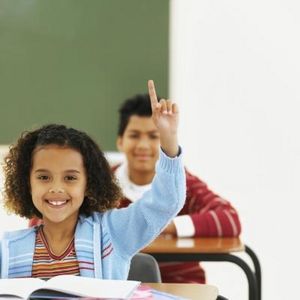 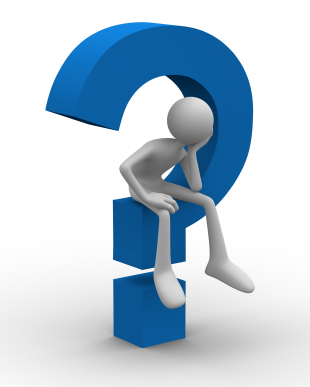 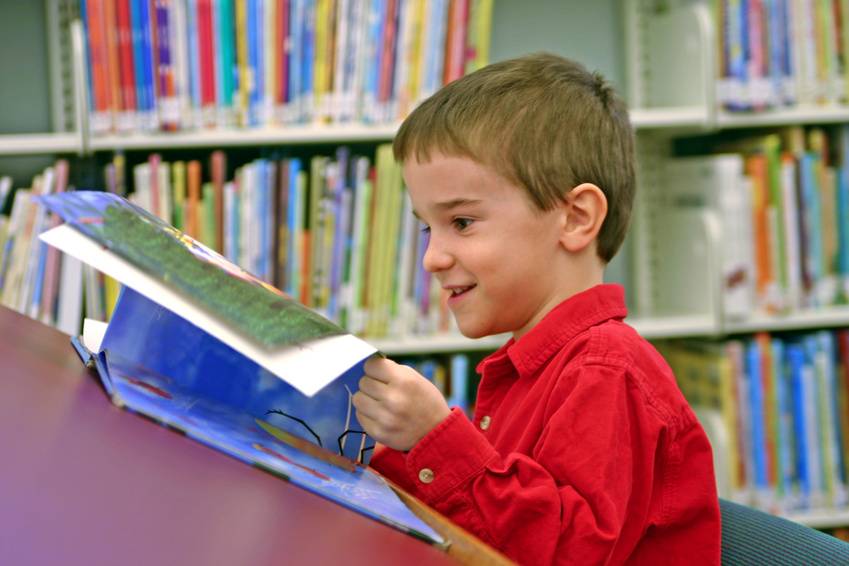 RL.K.1 and RI.K.1With help, I can retell familiar stories, including key details.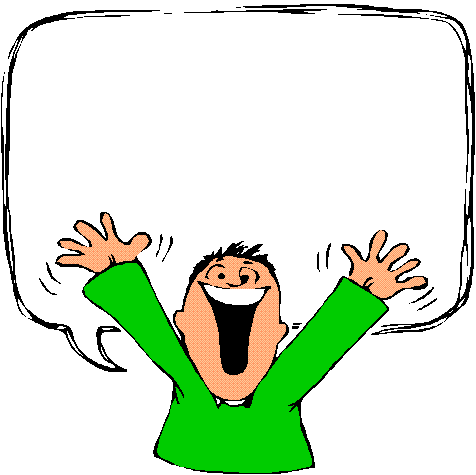 RL.K.2With help, I can identify characters, settings, and major events in a story. 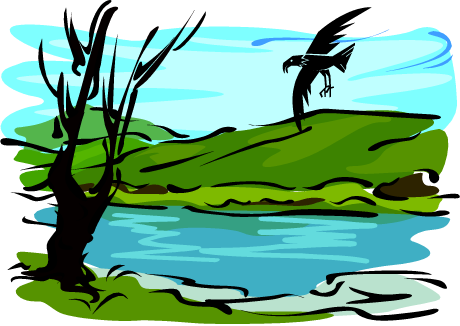 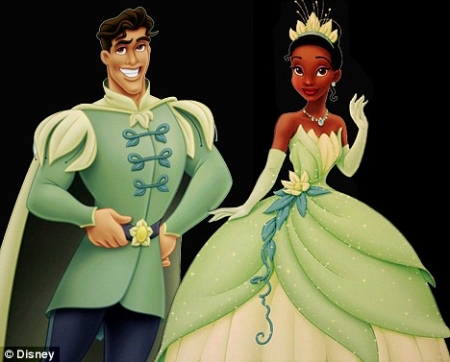 RL.K.3I can ask and answer questions about unknown words in a text.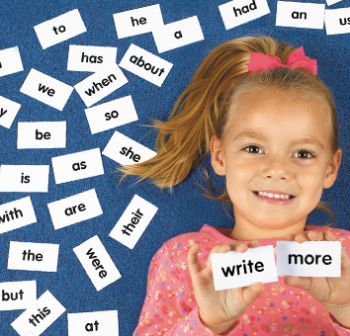 RL.K.4 and RI.K.4I can recognize common types of texts, such as storybooks and poems.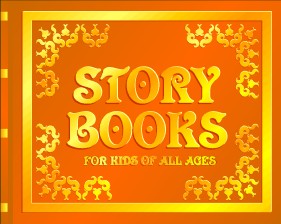 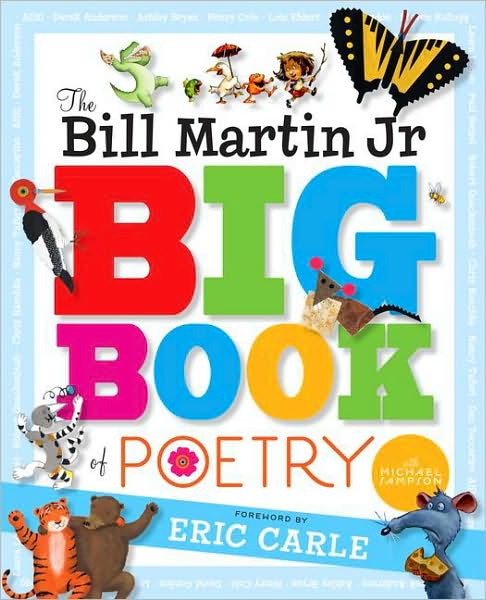 RL.K.5With help, I can name and tell the role of the author and illustrator of a story.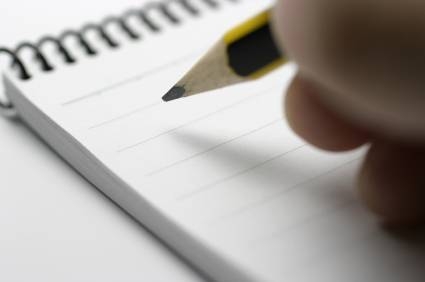 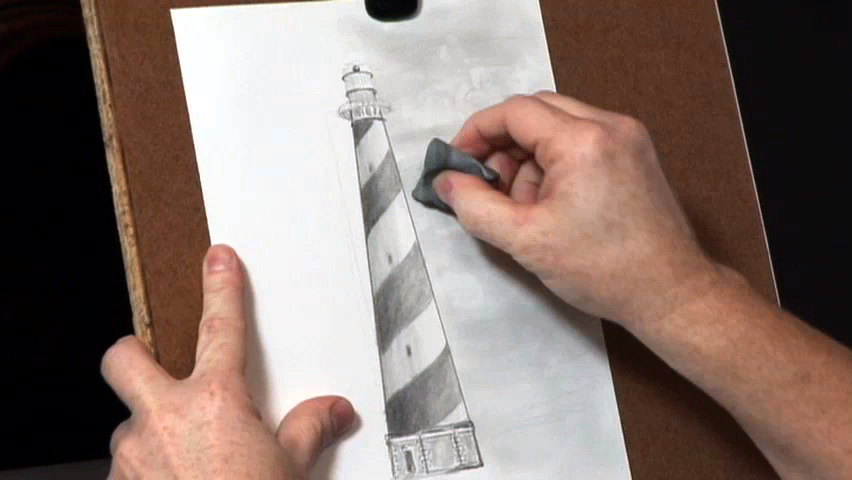 RL.K.6With help, I can describe the relationship between illustrations and the story.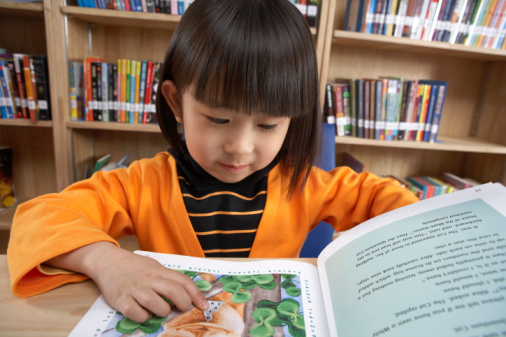 RL.K.7With help, I can compare and contrast (tell how they are alike and different) the adventures and experiences of characters in stories.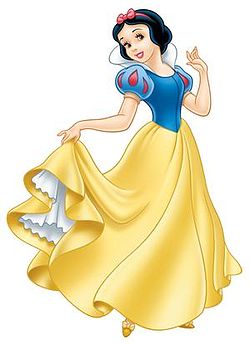 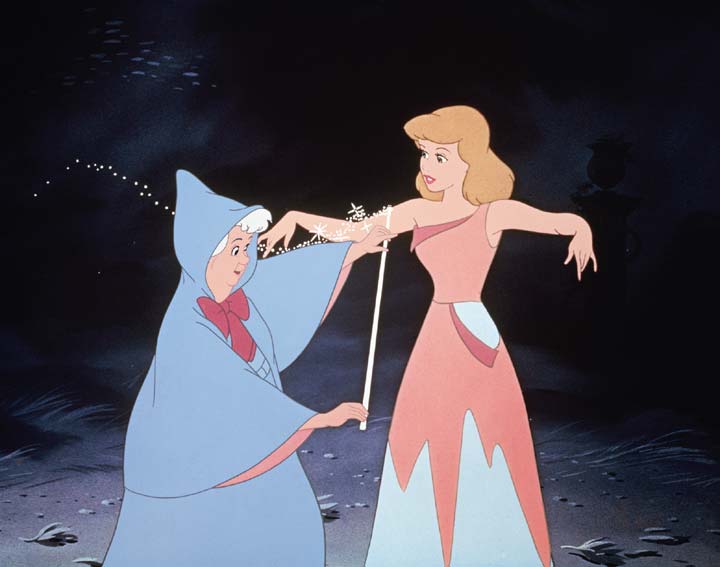 RL.K.9I engage in group reading activities with purpose and understanding.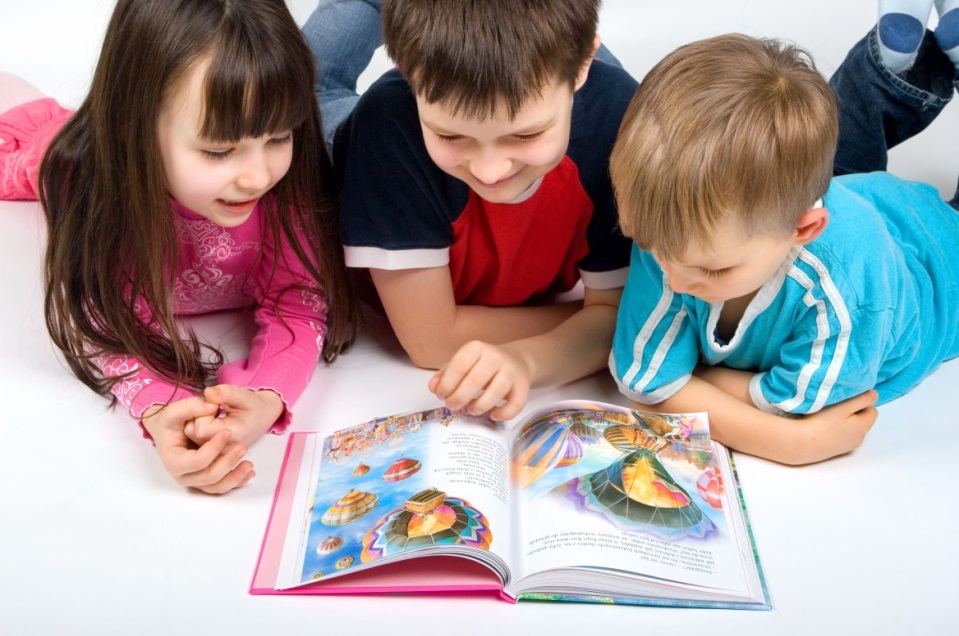 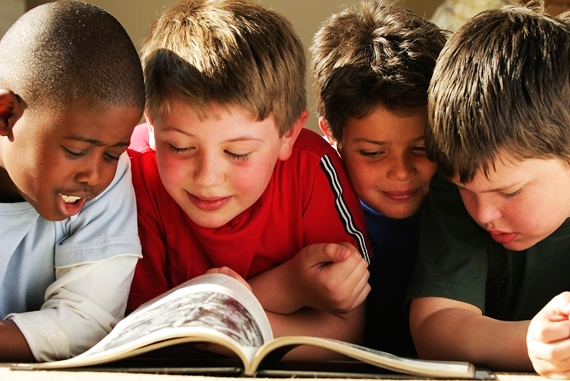 RL.K.10 and RI.K.10 and RF.K.4With help, I can identify (tell) the main topic and retell key details of a text.RI.K.2With help, I can describe (tell about) the connection between two individuals, events, ideas, or pieces of information in a text.RI.K.3I can identify the front cover, back cover, and title page of a book.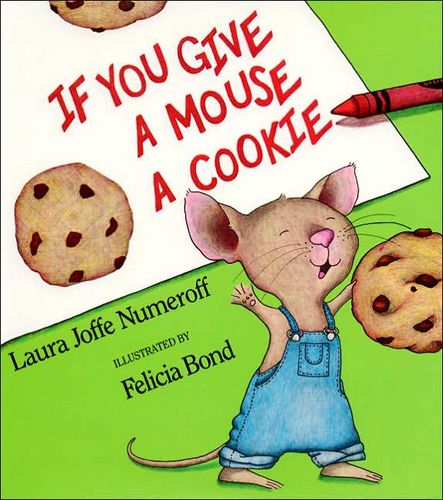 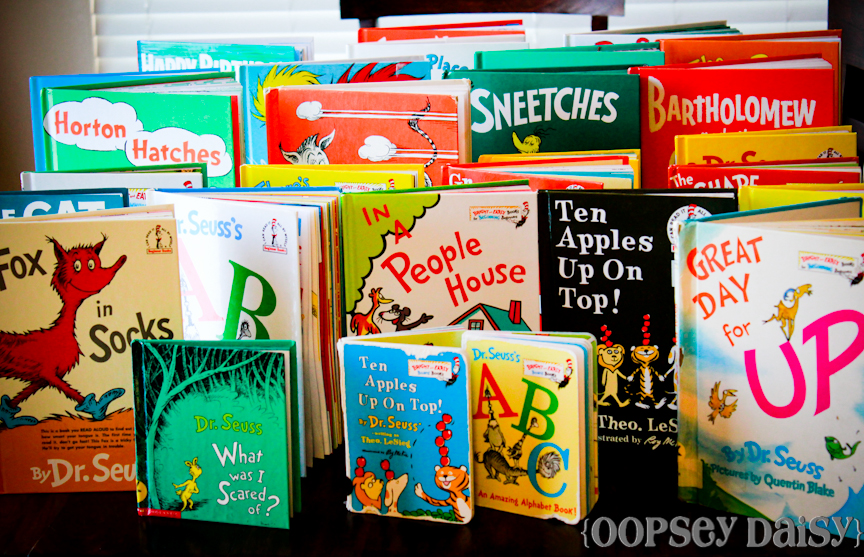 RI.K.5I can name the author and illustrator and define their roles in presenting the ideas or information in a text.RI.K.6With help, I can describe the relationship between illustrations and the text.RI.K.7With help, I can (tell why) identify the reasons an author gives to support points in a text.RI.K.8With help, I can identify basic similarities and differences (tell how they are alike and different) between two texts on the same topic.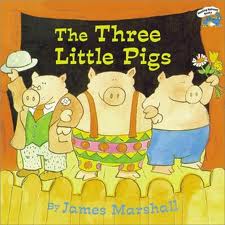 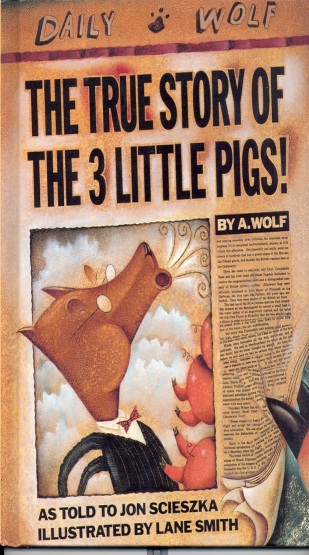 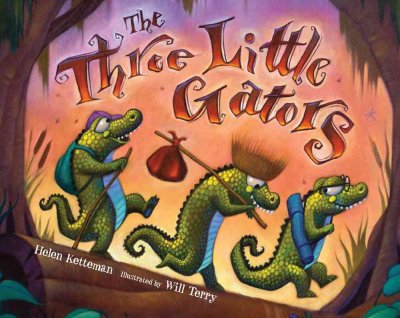 RI.K.9I can follow words from left to right, top to bottom, and page-by-page.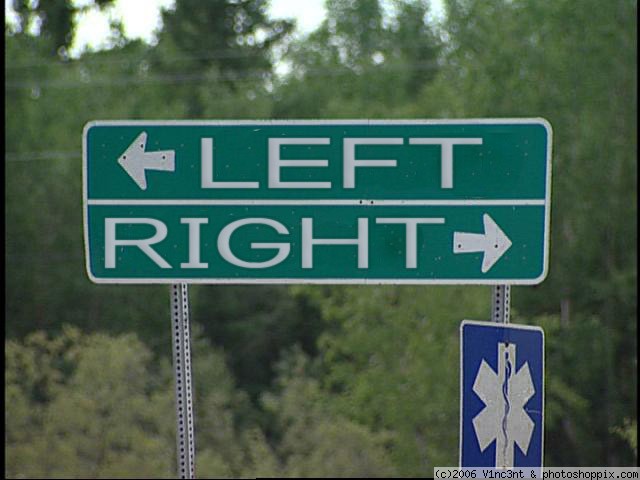 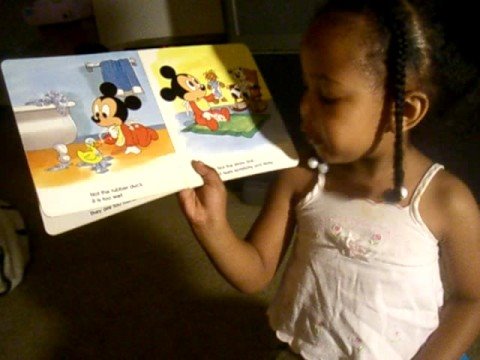 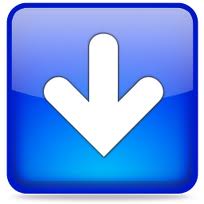 RF.K.1A I can recognize that spoken words are written by using sequences of letters.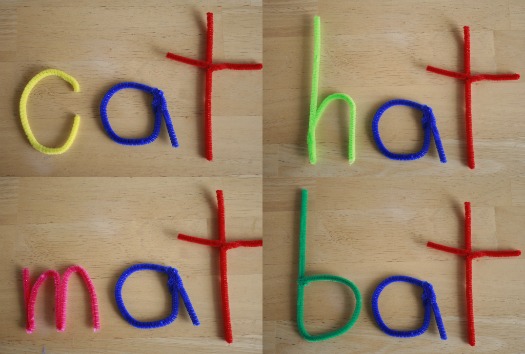 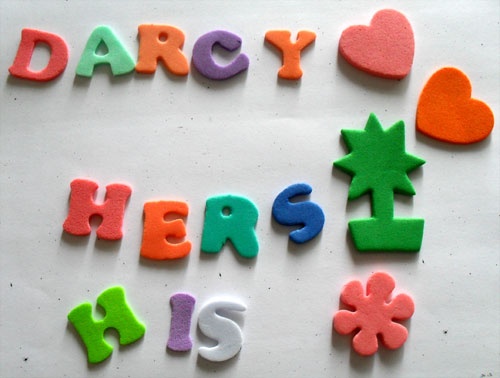 RF.K.1B I understand that words are separated by spaces in print.RF.K.1CI can recognize and name all uppercase and lowercase letters of the alphabet.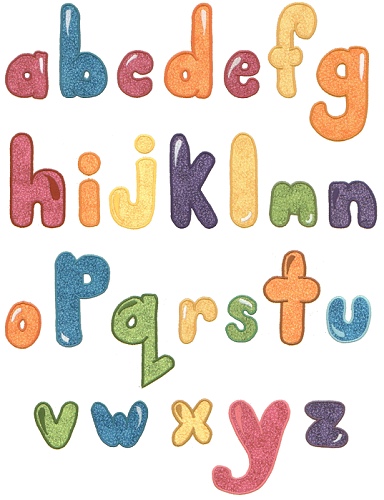 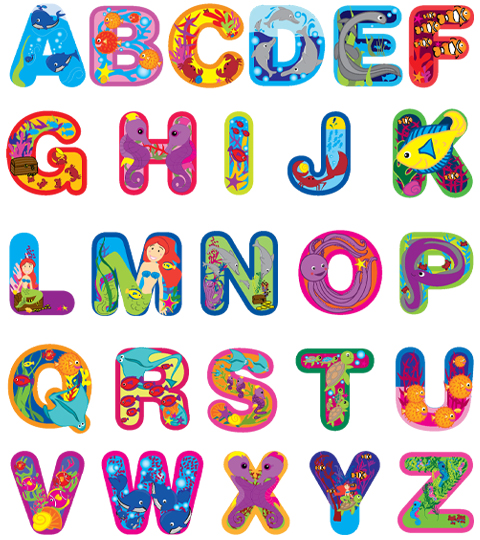 RF.K.1DRF.K.3DRF.K.3D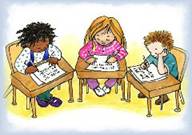 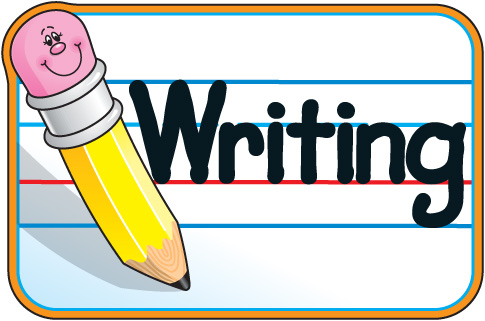 I can use drawings, dictating (telling my teacher what to write), and writing on my own to compose my own opinions. The writing will…tell the topic or the name of the book I am writing about, andstate my opinion (my thoughts and feelings) about the topic or book.W.K.1I can use drawings, dictating (telling my teacher what to write), and writing on my own to compose informative explanatory texts.The writing will…name what I am writing about andgive some information about the topic.W.K.2I can use drawings, dictating (telling my teacher what to write) and writing on my ownto narrate (tell about) an event.  The writing will…tell about the events in the order andprovide a reaction to what happened.W.K.3With help, I can use questions and suggestions from my friends to make my writing better. 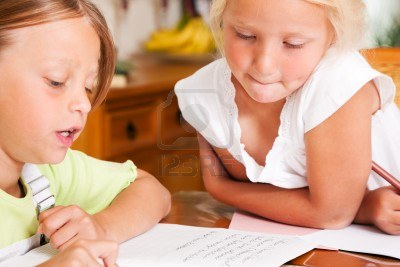 W.K.5With help from my class, I can use different digital tools to produce and publish writing.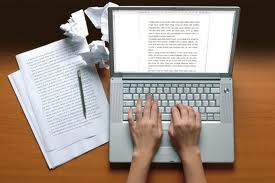 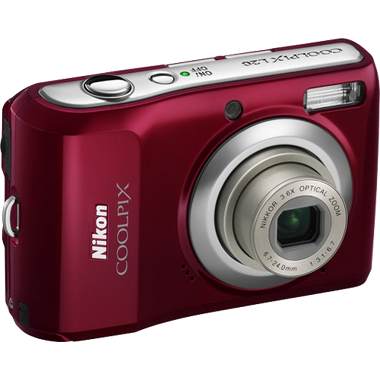 W.K.6I can work on shared research and writing projects.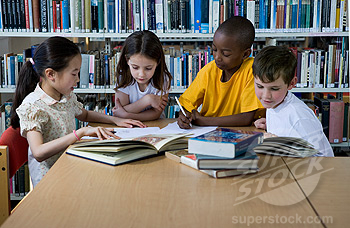 W.K.7With help, I can recall information from experiences or gather information from other sources to answer a question.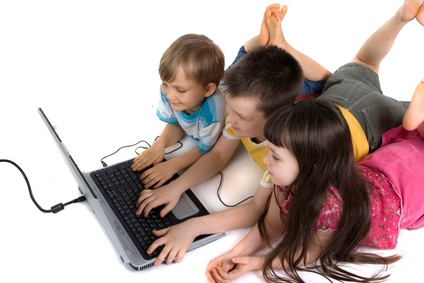 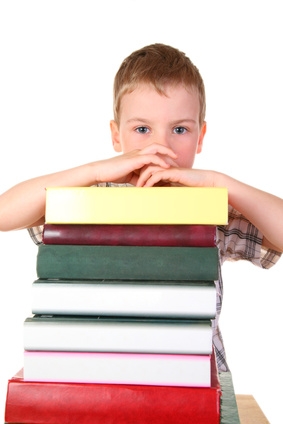 W.K.8I can show I understand what is read or spoken aloud by asking and answering questions about key details and asking questions if I don’t understand.SL.K.2I can ask and answer questions to seek help, get information, or clarify something that I don’t understand.SL.K.3I can describe (tell about) familiar people, places, things, and events and, with help, add details.SL.K.4I can add drawings or other visual displays to descriptions to give more detail.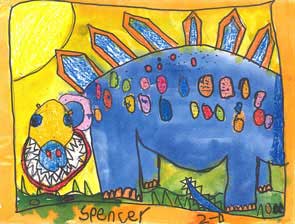 SL.K.5I can speak audibly (so people can hear) and express thoughts, feelings, and ideas clearly.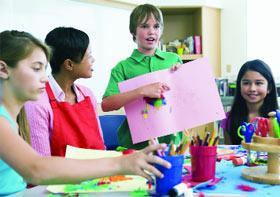 SL.K.6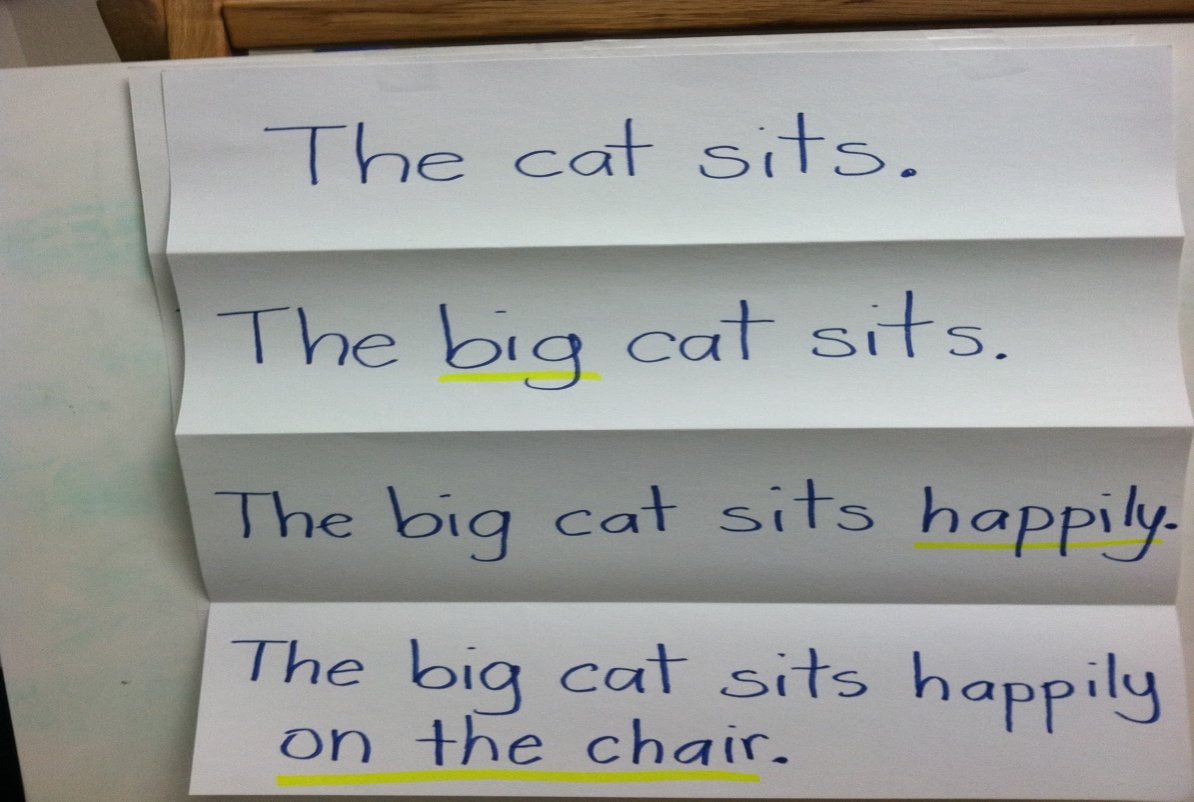 L.K.1F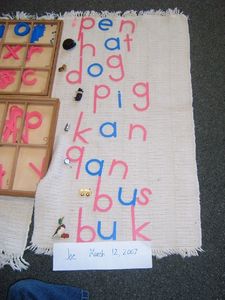 L.K.2D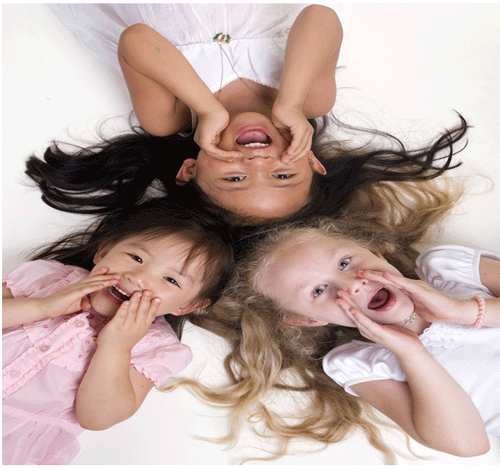 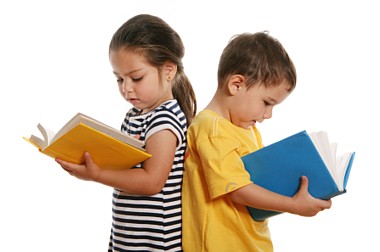 L.K.6I can recognize (hear them) and produce (make) rhyming words.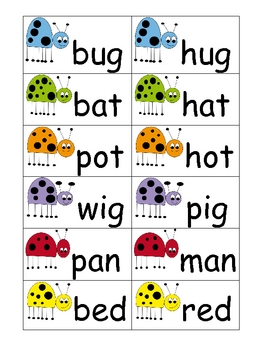 RF.K.2I can count, pronounce (say), blend (put together), and segment (break apart) syllables in spoken words.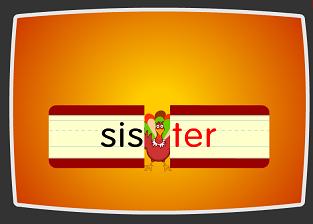 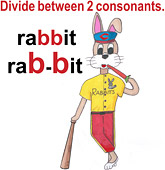 RF.K.2BI can blend (put together) and segment (break apart) onsets and rimes of single (one)-syllable spoken words.\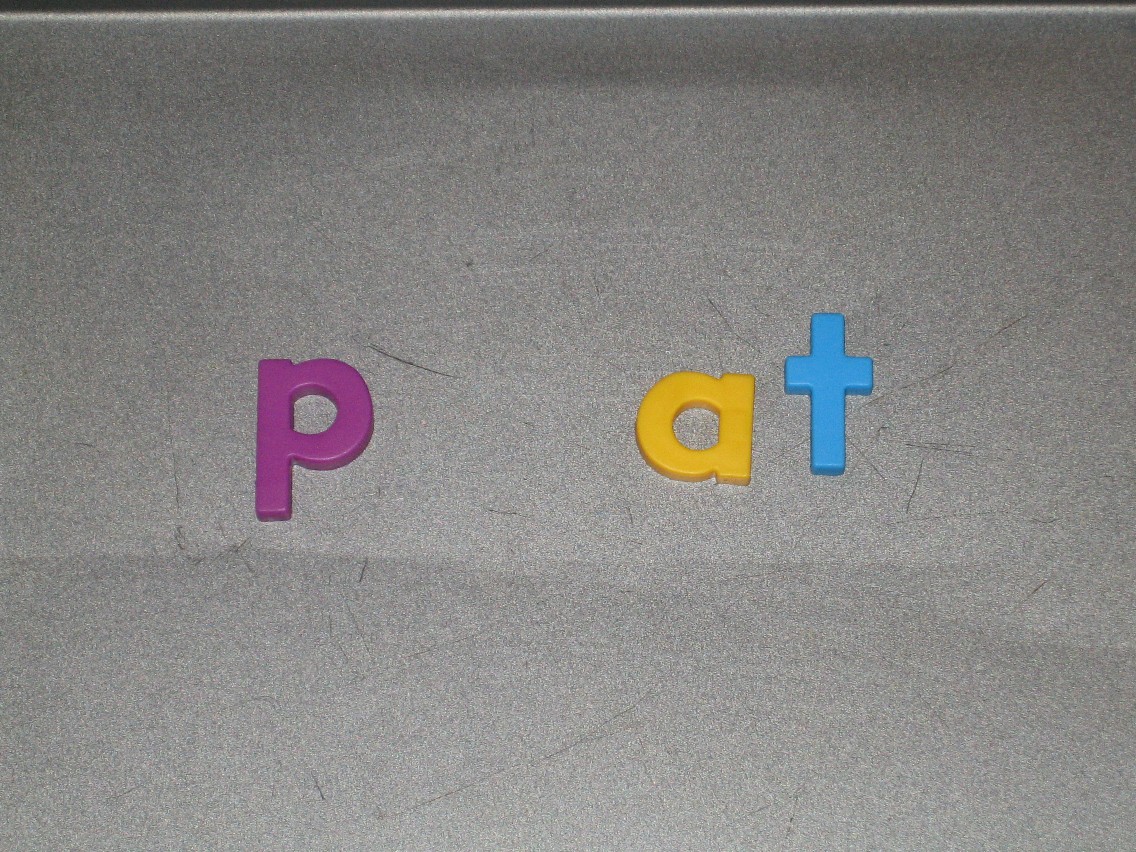 RF.K.2CI can isolate and pronounce (say by itself) the initial, medial vowel, and final sounds (phonemes) in three-phoneme (CVC) words.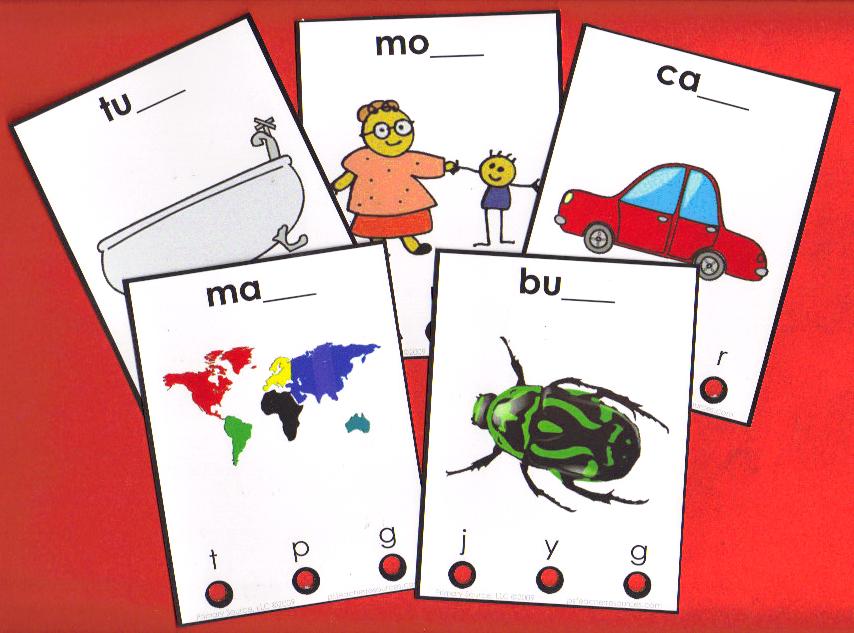 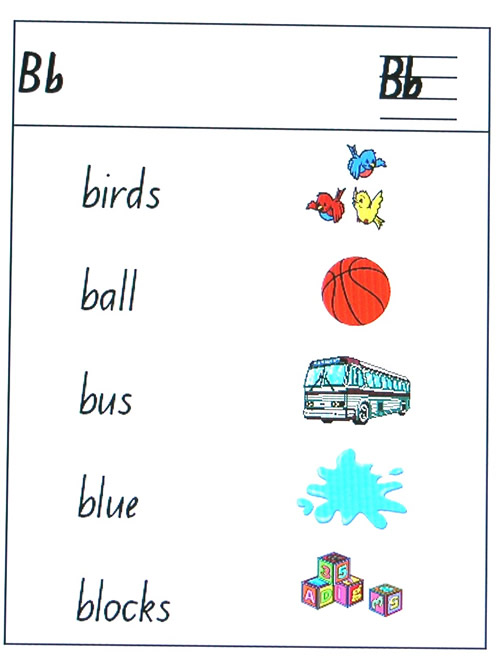 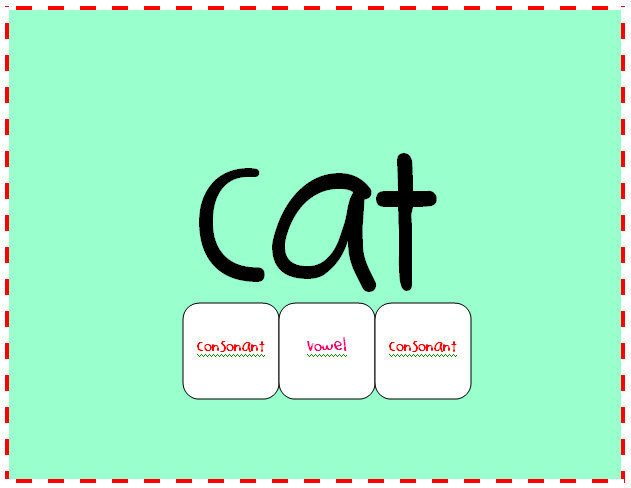 RF.K.2DI can add or substitute individual sounds (phonemes) in simple, one-syllable words to make new words.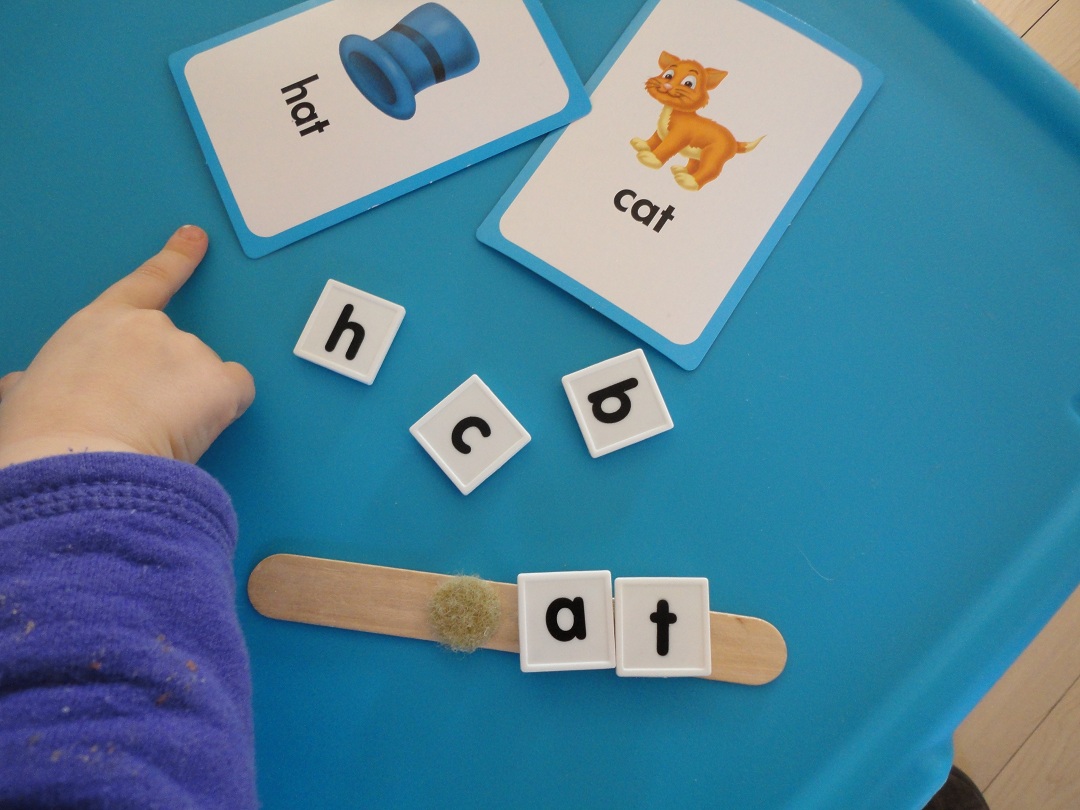 RF.K.2EI can demonstrate basic knowledge of (show I know) letters and the sounds consonants make.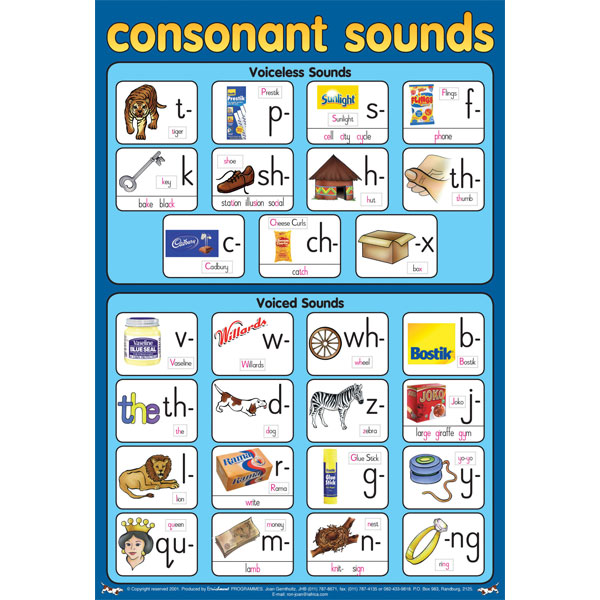 RF.K.3AI can associate (connect)  the long and short sounds with the spellings (graphemes) for the five major vowels.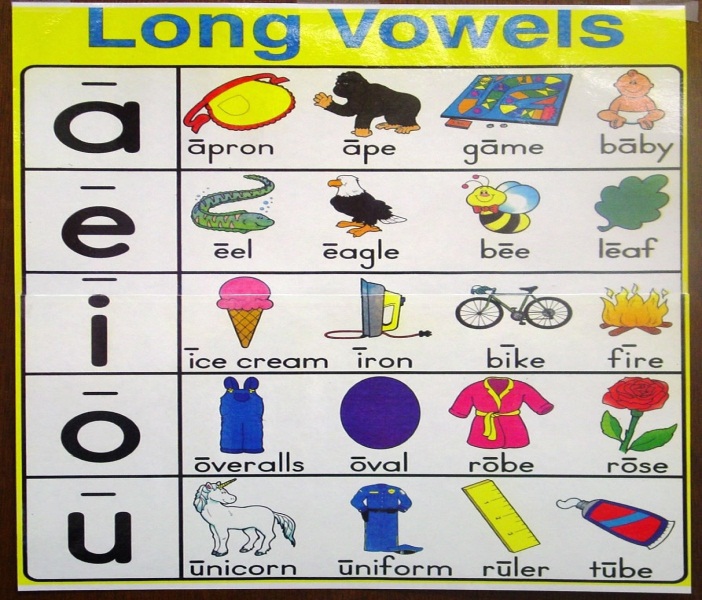 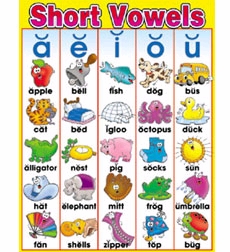 RF.K.3BI can read common high-frequency words by sight.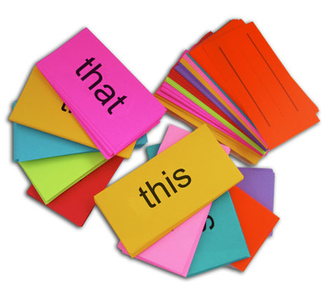 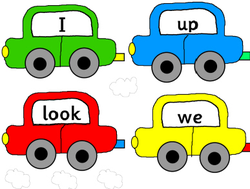 RF.K.3CI can distinguish (tell the difference) between words spelled almost the same by looking at the different sounds of the letters.I can follow rules we agree on for discussions.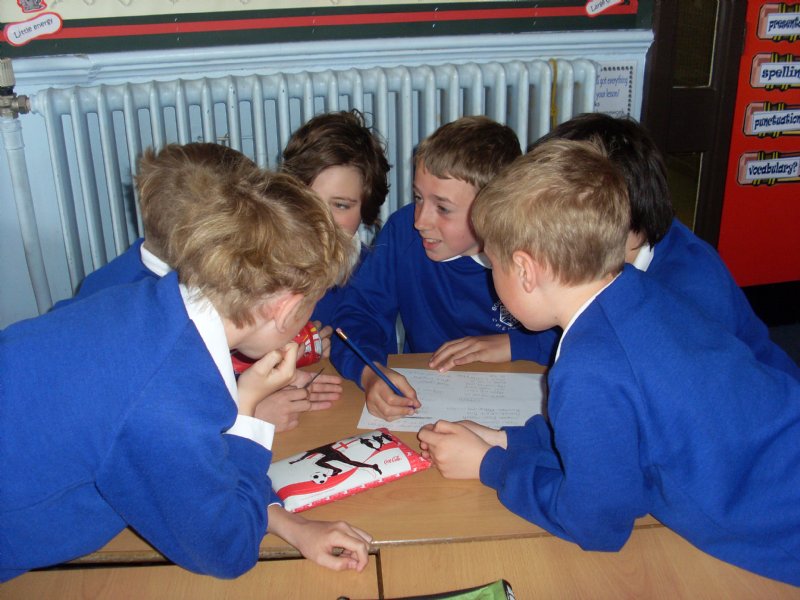 SL.K.1AI can have a conversation through multiple exchanges.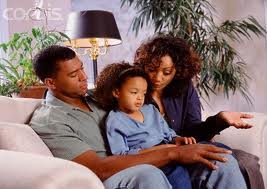 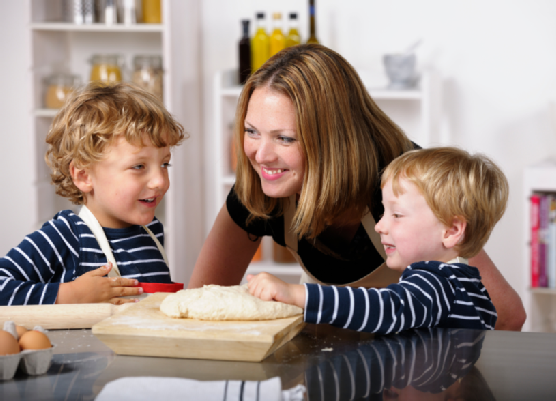 SL.K.1BI can print uppercase and lowercase letters.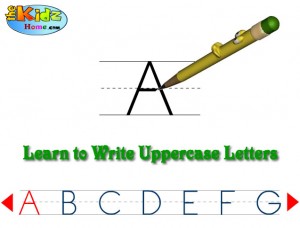 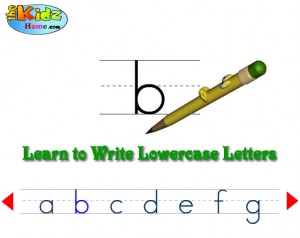 L.K.1AI can use nouns and verbs correctly.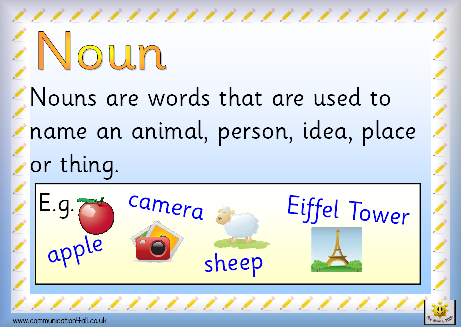 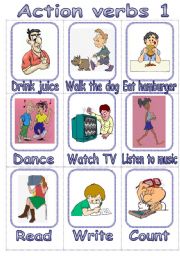 L.K.1BI can say regular plural nouns by adding /s/ or /es/.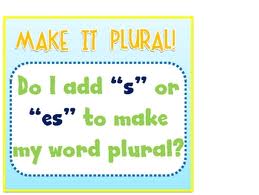 L.K.1CI understand and use question words (interrogatives). 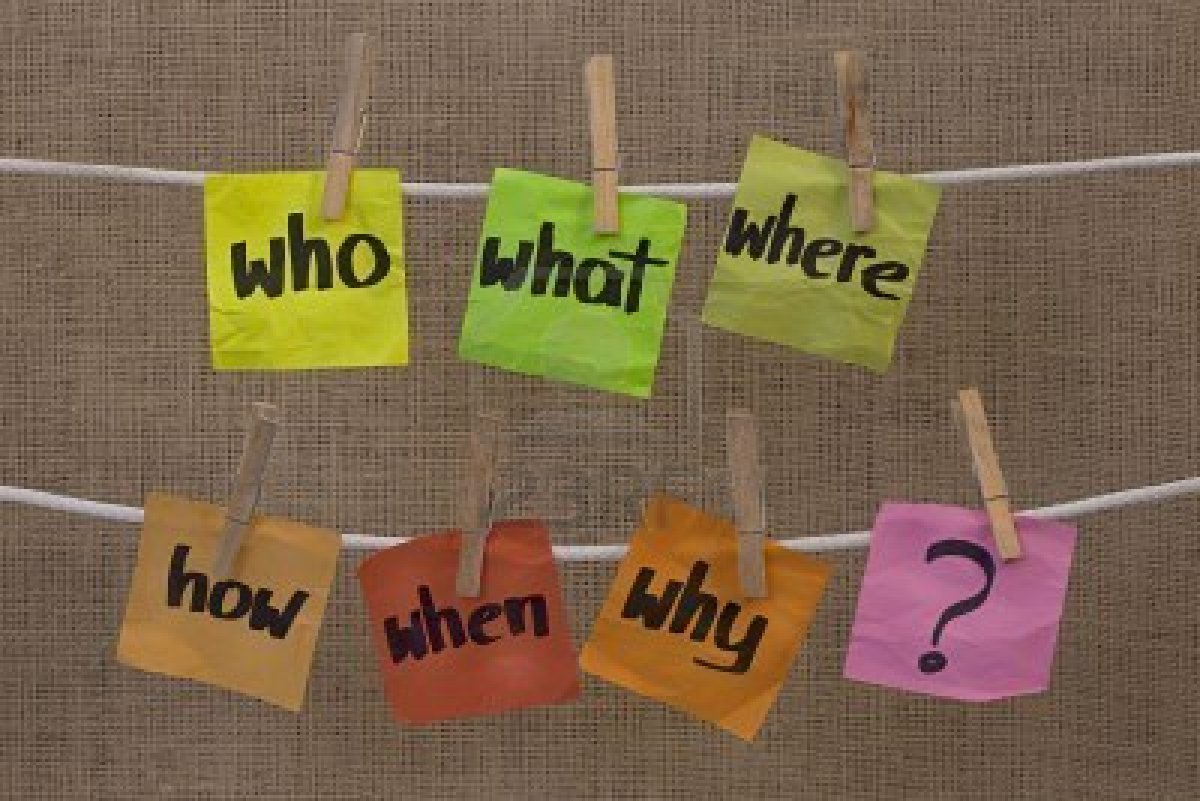 L.K.1DI can use prepositions correctly.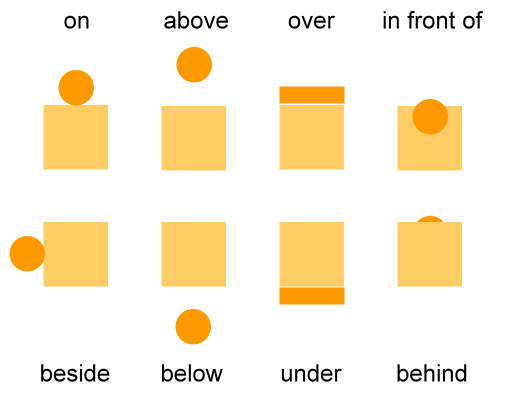 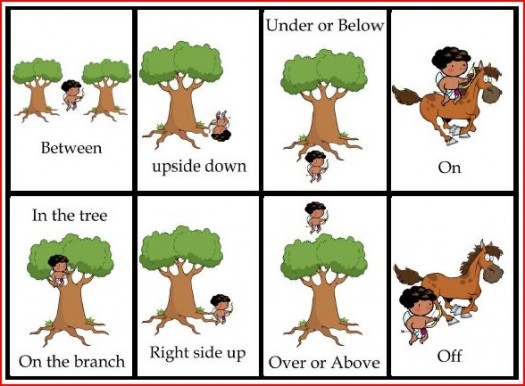 L.K.1EI can produce and expand (make better) complete sentences in shared language activities.I can capitalize the first word in a sentence and the pronoun I.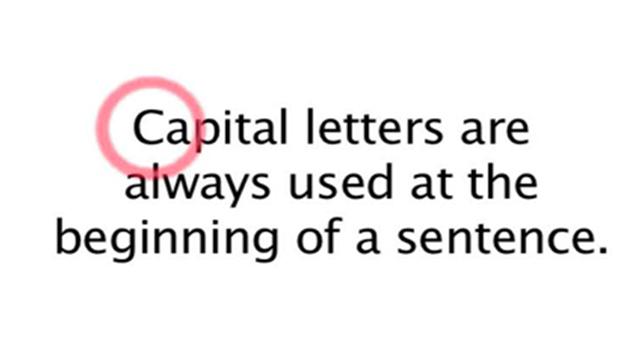 L.K.2A I can recognize and name end punctuation.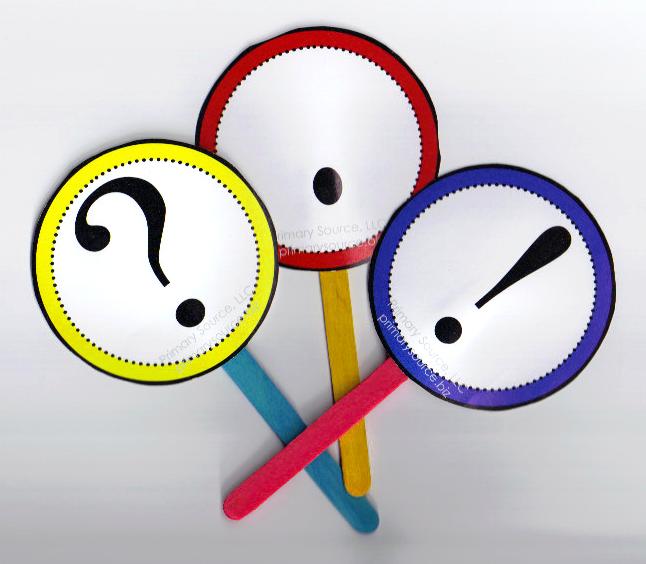 L.K.2BI can write a letter or letters for most consonant and short-vowel sounds (phonemes).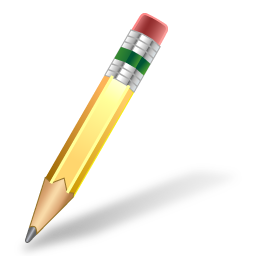 L.K.2CI can spell simple words phonetically (by sounding them out), drawing on knowledge of sound-letter relationships.I can identify new meanings for familiar words and apply (use) them accurately.L.K.4AI can use inflections and affixes as a clue to the meaning of an unknown word.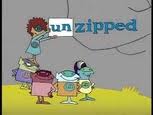 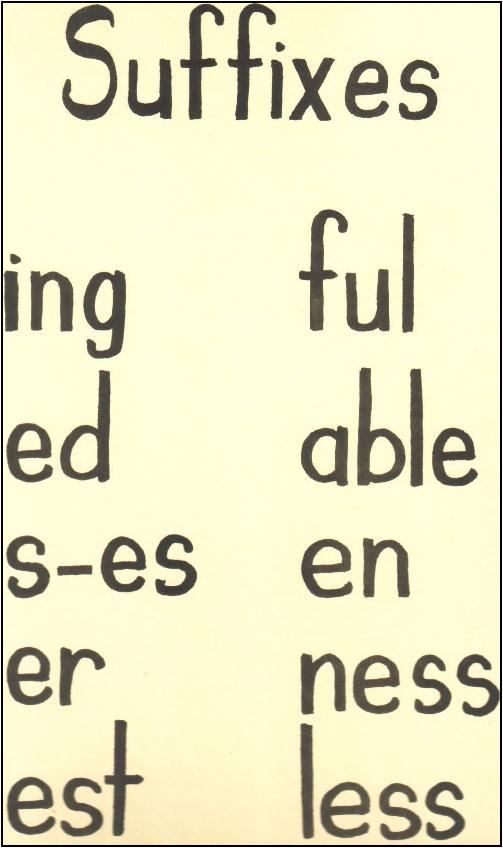 L.K.4BI can sort common objects into categories to gain a sense of what they represent.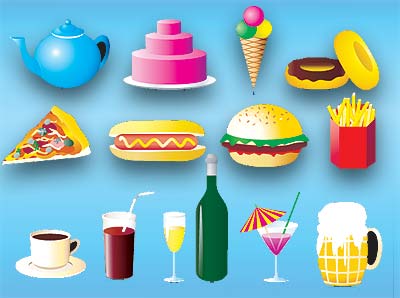 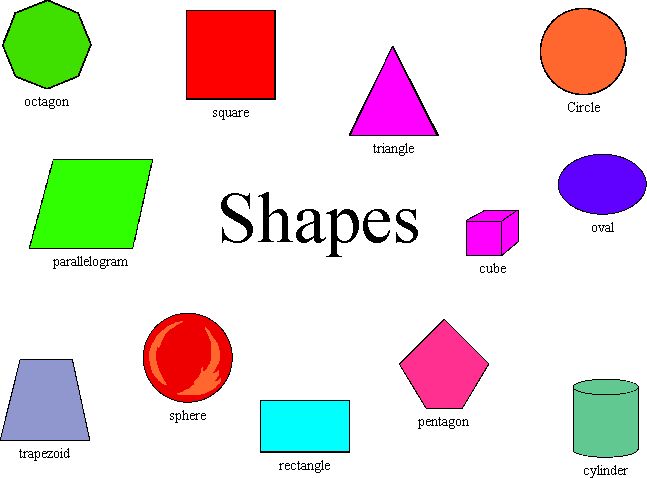 L.K.5AI can show my understanding of verbs and adjectives by relating them to their opposites (antonyms).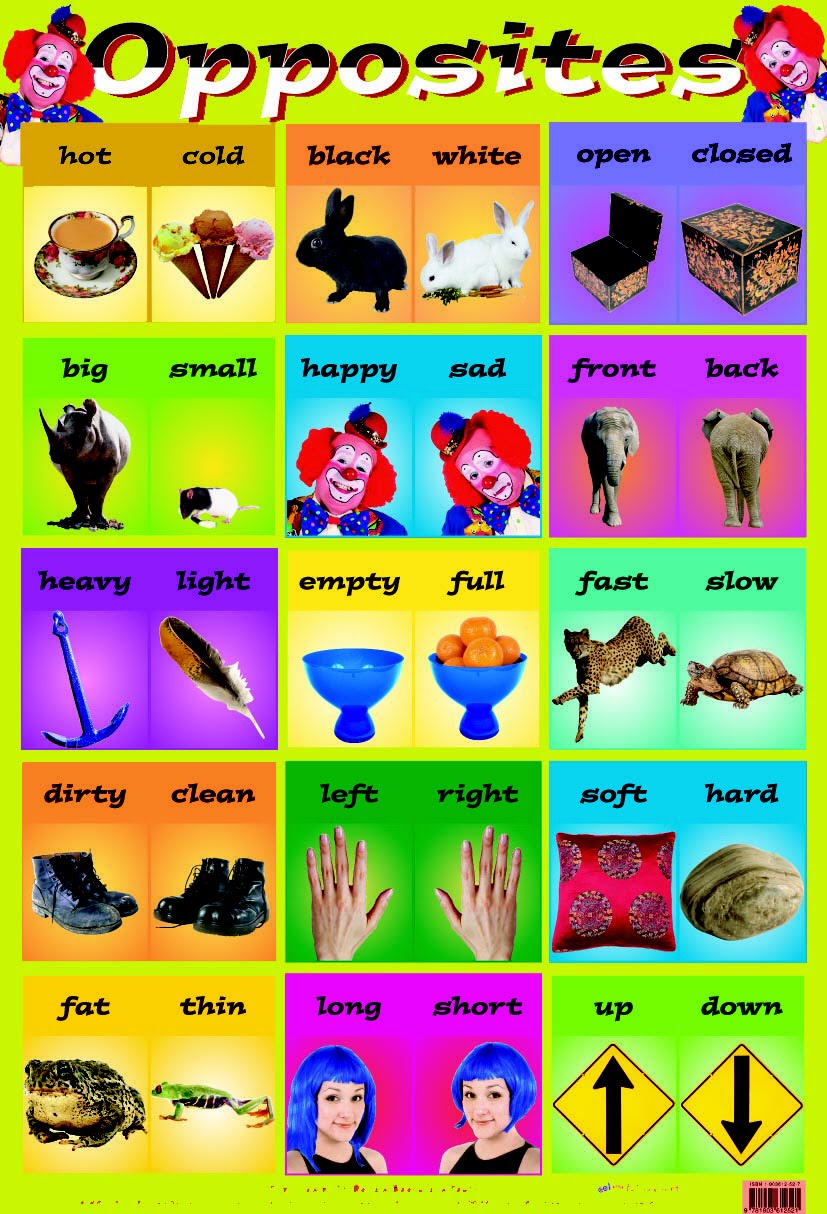 L.K.5BI can make real-life connections between words and their use. 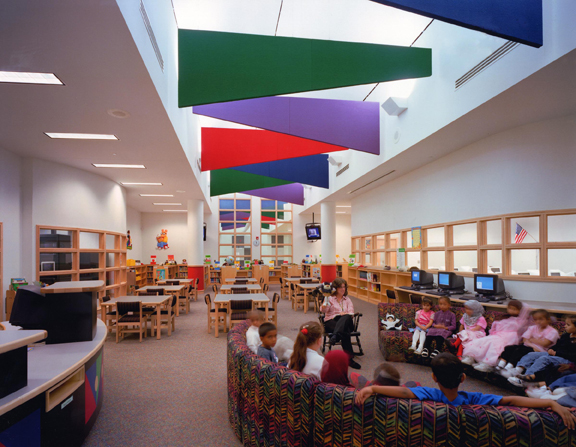 L.K.5CI can distinguish shades of meaning among verbs describing the same general action by acting out the meanings.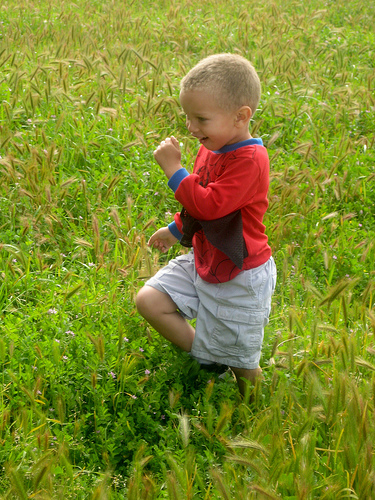 L.K.5DI can use words and phrases I learn from conversations, reading and responding to texts.